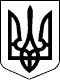 УКРАЇНАЧЕЧЕЛЬНИЦЬКА РАЙОННА РАДАВІННИЦЬКОЇ ОБЛАСТІПРОТОКОЛ  № 10пленарного засідання  10-ї  сесії районної ради7 скликання01 березня 2017 року                                                                        смт Чечельник                        Всього обрано депутатів – 26  Присутніх на сесії            – 16         Присутні: заступник голови, начальники управлінь та відділів райдержадміністрації, селищний та сільські голови, керівники підприємств, установ, організацій району, районних осередків політичних партій, громадських організацій, представники засобів масової інформації.  Відкриває  пленарне засідання 10 сесії районної ради 7 скликання голова районної ради П’яніщук С.В.	Шановні присутні !	20 лютого вся Україна вшановувала пам'ять Героїв Небесної Сотні. Ця дата ввійшла в історію, як один із найкривавіших днів Революції Гідності, коли від куль снайперів на Євромайдані та Інститутській загинуло більш ніж півсотні протестувальників. На жаль, через бойові дії на Сході України список тих, хто віддав життя за свободу і незалежність України не закінчується.	Прошу вшанувати пам'ять всіх загиблих хвилиною мовчання.					(після хвилини мовчання)	За результатами реєстрації на  пленарне  засідання  10  сесії районної ради 7 скликання прибуло 16 депутатів із 26 загального складу ради.  Відповідно до частини 12 статті 46 Закону України «Про місцеве самоврядування в Україні» сесія повноважна  розпочати роботу.   10 сесію районної ради 7 скликання оголошую відкритою.(Звучить Гімн України)	За  пропозицією головуючого  обрано   секретаріат  10 сесії  районної ради 7 скликання в кількості двох депутатів:         Лісницький Володимир Олександрович, депутат від ВО «Батьківщина»;Савчук Віталій Володимирович, депутат від БПП «СОЛІДАРНІСТЬ».Порядок денний пленарного засідання 10 сесії районної ради 7 скликання прийнятий  в цілому.Голосували:   «За» – 16.Рішення прийнято.	Лічильна комісія обрана на 1 сесії.Шановні присутні!		Міжсесійний період в районній раді відзначився наступними подіями та заходами.	18 січня на семінар-нараді із секретарями селищної та сільських рад розглядались питання ведення військового обліку, електронного декларування та висвітлення діяльності органів місцевого самоврядування на офіційних сайтах.	7 лютого відбулися збори громадян за місцем проживання у Білокамінській територіальній громаді, в яких взяли участь голова районної ради і голова райдержадміністрації, представники управлінь та відділів райдержадміністрації, районних служб.	15 лютого громадськість району вшановувала  учасників бойових дій на територіях інших держав.	В період з 7 по 24 лютого включно відбулися засідання постійних комісій та президії районної ради.	В зв’язку з подіями в Авдіївці жителями району було зібрано чималий гуманітарний вантаж з продуктів, теплого одягу, інших необхідних речей і відправлено на Схід. Також через волонтерів було відправлено продукти харчування в зону АТО. Велика подяка всім, хто долучився до цієї акції: керівникам підприємств, установ та організацій, рядовим працівникам, підприємцям, депутатам районної та сільських рад, всім небайдужим жителям Чечельницького району.ПОРЯДОК ДЕННИЙ1. Про хід виконання районної Програми поліпшення техногенної та пожежної безпеки населених пунктів та об’єктів усіх форм власності, розвитку інфраструктури підрозділів Державної служби України з надзвичайних ситуацій Чечельницького району на 2016-2020 роки.Інформує: Долинський В.М., заступник начальника Чечельницького районного сектору ГУДСНС України у Вінницькій області2. Про хід виконання районної Програми реалізації  Конвенції ООН про права дитини.Інформує: Стратійчук О.Ю., начальник служби у справах дітей райдержадміністрації3. Про роботу районного Будинку дитячої творчості.Інформує: Ситник С.М., директор районного Будинку дитячої творчості4. Звіт голови постійної комісії Чечельницької районної ради з питань соціального захисту населення, освіти, культури,  охорони здоров’я, спорту та туризму.Інформує: Воліковська Н.В., голова постійної комісії районної ради з питань соціального захисту населення, освіти, культури, охорони здоров’я, спорту та туризму5.  Про  внесення   змін   до  Регламенту   Чечельницької    районної    ради 7 скликання.Інформує: П’яніщук С.В., голова районної ради6. Про внесення змін до районної Комплексної Програми соціальної підтримки сімей учасників антитерористичної операції, військовослужбовців і поранених учасників АТО та вшанування пам’яті загиблих на період до 2017 року.Інформує: Мартинюк С.М., начальник управління праці та соціального захисту населення райдержадміністрації	7. Про внесення змін до Програми соціального захисту інвалідів, ветеранів війни та праці, пенсіонерів та незахищених верств населення Чечельницького району на 2013-2017 роки.Інформує: Мартинюк С.М., начальник управління праці та соціального захисту населення райдержадміністрації8. Про внесення змін до районної  Програми військово-патріотичного виховання молоді,  забезпечення заходів з призову, оборони,  мобілізації  та цивільного   захисту    на    території     Чечельницького   району   на  2017-2021 роки.  Інформує: Шестаківський О.В., завідувач сектору цивільного захисту оборонної роботи та взаємодії з правоохоронними органами райдержадміністрації	9. Про внесення змін до Програми поліпшення техногенної та пожежної безпеки населених пунктів та об’єктів усіх форм власності, розвитку інфраструктури підрозділів  Державної служби України з надзвичайних ситуацій Чечельницького району на 2016-2020 роки.Інформує: Долинський В.М., заступник начальника Чечельницького районного сектору ГУДСНС України у Вінницькій області 	10. Про внесення змін до Програми організаційного забезпечення діяльності сектору з питань державної реєстрації  Чечельницької  районної державної адміністрації  на 2016-2018 роки.Інформує: Прилуцька Л.П.,  завідувач сектору з питань державної реєстрації райдержадміністрації11. Про участь у ХІV обласному конкурсі проектів розвитку територіальних громад Вінницької області.Інформує: П’яніщук С.В., голова районної ради	12. Про  проведення ІІ районного Конкурсу проектів розвитку територіальних громад.Інформує: П’яніщук С.В., голова районної ради	13. Про затвердження звіту про виконання районного бюджету за 2016 рік.Інформує: Решетник Н.О., начальник фінансового управління райдержадміністрації	14. Про затвердження договорів про передачу видатків і міжбюджетних трансфертів з селищного, сільських бюджетів до районного бюджету у 2017 році.Інформує: Решетник Н.О., начальник фінансового управління райдержадміністрації15. Про затвердження договору з Вінницькою обласною Радою щодо співфінансування Регіональної програми індивідуального житлового будівництва «Власний дім» на 2017 рік.Інформує: Решетник Н.О., начальник фінансового управління райдержадміністрації	16. Про затвердження договору з Вінницькою обласною Радою щодо співфінансування міжгалузевої Комплексної програми «Здоров’я нації» на 2012-2017 роки (розділ ХІ «Цукровий діабет»).Інформує: Решетник Н.О., начальник фінансового управління райдержадміністрації17. Про внесення змін до рішення 9 сесії районної ради 7 скликання від 23.12.2017  року № 172  «Про районний бюджет на 2017 рік».Інформує: Решетник Н.О., начальник фінансового управління райдержадміністрації	18. Про затвердження технічної документації з нормативної грошової оцінки земельної ділянки гр. Гури С.В.Інформує: Кохановський О.В., начальник відділу Держгеокадастру у Чечельницькому районі 19. Про затвердження технічної документації з нормативної  грошової оцінки земельної ділянки гр. Кравець М.М.Інформує: Кохановський О.В., начальник відділу Держгеокадастру у Чечельницькому районі 20. Про затвердження технічної документації з нормативної грошової оцінки земельної ділянки гр. Майструка І.В.Інформує: Кохановський О.В., начальник відділу Держгеокадастру у Чечельницькому районі 21. Про затвердження технічної документації з нормативної грошової оцінки земельної ділянки гр. Поливаного В.Ф.Інформує: Кохановський О.В., начальник відділу Держгеокадастру у Чечельницькому районі 22. Про затвердження технічної документації з нормативної  грошової оцінки земельної ділянки гр. Ратушнюка А.Ю.Інформує: Кохановський О.В., начальник відділу Держгеокадастру у Чечельницькому районі 23. Про затвердження технічної нормативної грошової оцінки земельної ділянки Дубонос Н.А.Інформує: Кохановський О.В., начальник відділу Держгеокадастру у Чечельницькому районі 	24. Про затвердження технічної документації з нормативної грошової оцінки земельної ділянки, що надана в оренду ТОВ «Чечельницький молочний завод».Інформує: Кохановський О.В., начальник відділу Держгеокадастру у Чечельницькому районі 25. Різне:інформація голови Спілки пасічників району  Кікавського В.Г.;відповідь на депутатське звернення  начальника відділу Держгеокадастру Кохановського О.В.;інформація керівника Ольгопільського ПТУ № 35 Бабійчука М.В.;інформація головного лікаря КЗ  «Чечельницький РЦ ПМСД»          Коваля В.А. про медичну реформу.СЛУХАЛИ 1:Про хід виконання районної Програми поліпшення техногенної та пожежної безпеки населених пунктів та об’єктів усіх форм власності, розвитку інфраструктури підрозділів Державної служби України з надзвичайних ситуацій Чечельницького району на 2016-2020 роки. ІНФОРМУЄ:Долинський В.М., заступник начальника Чечельницького районного сектору ГУДСНС України у Вінницькій області, майор служби цивільного захисту	(Інформація додається)ВИРІШИЛИ:Рішення «Про хід виконання районної Програми поліпшення техногенної та пожежної безпеки населених пунктів та об’єктів усіх форм власності, розвитку інфраструктури підрозділів Державної служби України з надзвичайних ситуацій Чечельницького району на 2016-2020 роки» прийняти (додається).Голосували: за основу:  «за» - 16, «проти» - 0, «утрималися» - 0		      зміни і доповнення: відсутні		      в цілому: «за» - 16, «проти» - 0, «утрималися» - 0СЛУХАЛИ 2:Про хід виконання районної Програми реалізації  Конвенції ООН про права дитини.ІНФОРМУЄ: Стратійчук О.Ю., начальник служби у справах дітей райдержадміністрації	(Інформація  додається)ВИСТУПИЛИ:П’яніщук С.В., який повідомив, що  депутат  районної ради Воліковська Н.В. має конфлікт інтересів при розгляді цього питання і не буде брати участі в голосуванні, про що вона написала відповідну заяву згідно із затвердженим Порядком.ВИРІШИЛИ:Рішення «Про хід виконання районної Програми реалізації  Конвенції ООН про права дитини» прийняти (додається).Голосували: за основу:  «за» - 15, «проти» - 0, «утрималися» - 0		      зміни і доповнення: відсутні		      в цілому: «за» - 15, «проти» - 0, «утрималися» - 0СЛУХАЛИ 3:Про роботу районного Будинку дитячої творчості.ІНФОРМУЄ:Ситник С.М., директор районного Будинку дитячої творчостіВИРІШИЛИ:Рішення «Про роботу районного Будинку дитячої творчості» прийняти(додається).Голосували: за основу:  «за» - 16, «проти» - 0, «утрималися» - 0		      зміни і доповнення: відсутні		      в цілому: «за» - 16, «проти» - 0, «утрималися» - 0СЛУХАЛИ 4:Звіт голови постійної комісії Чечельницької районної ради з питань соціального захисту населення, освіти, культури,  охорони здоров’я, спорту та туризму.ІНФОРМУЄ:Воліковська Н.В., голова постійної комісії районної ради з питань соціального захисту населення, освіти, культури, охорони здоров’я, спорту та туризмуВИСТУПИЛИ:П’яніщук С.В., який повідомив, що  депутати районної ради Воліковська Н.В. та Воліковський В.М. мають конфлікт інтересів при розгляді цього питання і не  будуть брати участі в голосуванні, про що вони написали відповідні заяви згідно із затвердженим Порядком.ВИРІШИЛИ:Рішення «Звіт голови постійної комісії Чечельницької районної ради з питань соціального захисту населення, освіти, культури,  охорони здоров’я, спорту та туризму» прийняти (додається).Голосували: за основу:  «за» - 14, «проти» - 0, «утрималися» - 0		      зміни і доповнення: відсутні		      в цілому: «за» - 14, «проти» - 0, «утрималися» - 0СЛУХАЛИ 5:Про  внесення   змін   до  Регламенту   Чечельницької    районної    ради   7 скликання.ІНФОРМУЄ:П’яніщук С.В., голова районної радиВИРІШИЛИ:Рішення «Про  внесення   змін   до  Регламенту   Чечельницької    районної    ради   7 скликання» прийняти (додається).Голосували: за основу:  «за» - 16, «проти» - 0, «утрималися» - 0		      зміни і доповнення: відсутні		      в цілому: «за» - 16, «проти» - 0, «утрималися» - 0СЛУХАЛИ 6:Про внесення змін до районної Комплексної Програми соціальної підтримки сімей учасників антитерористичної операції, військовослужбовців і поранених учасників АТО та вшанування пам’яті загиблих на період до 2017 року.ІНФОРМУЄ:Мартинюк С.М., начальник управління праці та соціального захисту населення райдержадміністраціїВИРІШИЛИ:Рішення «Про внесення змін до районної Комплексної Програми соціальної підтримки сімей учасників антитерористичної операції, військовослужбовців і поранених учасників АТО та вшанування пам’яті загиблих на період до 2017 року» прийняти (додається).Голосували: за основу:  «за» - 16, «проти» - 0, «утрималися» - 0		      зміни і доповнення: відсутні		      в цілому: «за» - 16, «проти» - 0, «утрималися» - 0СЛУХАЛИ 7:Про внесення змін до Програми соціального захисту інвалідів, ветеранів війни та праці, пенсіонерів та незахищених верств населення Чечельницького району на 2013-2017 роки.ІНФОРМУЄ:Мартинюк С.М., начальник управління праці та соціального захисту населення райдержадміністраціїВИРІШИЛИ:Рішення «Про внесення змін до Програми соціального захисту інвалідів, ветеранів війни та праці, пенсіонерів та незахищених верств населення Чечельницького району на 2013-2017 роки» прийняти (додається).Голосували: за основу:  «за» - 16, «проти» - 0, «утрималися» - 0		      зміни і доповнення: відсутні		      в цілому: «за» - 16, «проти» - 0, «утрималися» - 0СЛУХАЛИ 8:Про внесення змін до районної  Програми військово-патріотичного виховання молоді,  забезпечення заходів з призову, оборони,  мобілізації  та цивільного   захисту    на    території     Чечельницького   району   на  2017-2021 роки.  ІНФОРМУЄ:Шестаківський О.В., завідувач сектору цивільного захисту оборонної роботи та взаємодії з правоохоронними органами райдержадміністраціїВИРІШИЛИ:Рішення «Про внесення змін до районної  Програми військово-патріотичного виховання молоді,  забезпечення заходів з призову, оборони,  мобілізації  та цивільного   захисту    на    території     Чечельницького   району   на  2017-2021 роки» прийняти (додається).Голосували: за основу:  «за» - 16, «проти» - 0, «утрималися» - 0		      зміни і доповнення: відсутні		      в цілому: «за» - 16, «проти» - 0, «утрималися» - 0СЛУХАЛИ 9:Про внесення змін до Програми поліпшення техногенної та пожежної безпеки населених пунктів та об’єктів усіх форм власності, розвитку інфраструктури підрозділів  Державної служби України з надзвичайних ситуацій Чечельницького району на 2016-2020 роки.ІНФОРМУЄ:Долинський В.М., заступник начальника Чечельницького районного сектору ГУДСНС України у Вінницькій області ВИРІШИЛИ:Рішення «Про внесення змін до Програми поліпшення техногенної та пожежної безпеки населених пунктів та об’єктів усіх форм власності, розвитку інфраструктури підрозділів  Державної служби України з надзвичайних ситуацій Чечельницького району на 2016-2020 роки» прийняти (додається).Голосували: за основу:  «за» - 16, «проти» - 0, «утрималися» - 0		      зміни і доповнення: відсутні		      в цілому: «за» - 16, «проти» - 0, «утрималися» - 0СЛУХАЛИ 10:Про внесення змін до Програми організаційного забезпечення діяльності сектору з питань державної реєстрації  Чечельницької  районної державної адміністрації  на 2016-2018 роки.ІНФОРМУЄ: Прилуцька Л.П.,  завідувач сектору з питань державної реєстрації райдержадміністраціїВИРІШИЛИ:Рішення «Про внесення змін до Програми організаційного забезпечення діяльності сектору з питань державної реєстрації  Чечельницької  районної державної адміністрації  на 2016-2018 роки» прийняти (додається).Голосували: за основу:  «за» - 16, «проти» - 0, «утрималися» - 0		      зміни і доповнення: відсутні		      в цілому: «за» - 16, «проти» - 0, «утрималися» - 0СЛУХАЛИ 11:Про участь у ХІV обласному конкурсі проектів розвитку територіальних громад Вінницької області.ІНФОРМУЄ: П’яніщук С.В., голова районної радиВИРІШИЛИ:Рішення «Про участь у ХІV обласному конкурсі проектів розвитку територіальних громад Вінницької області» прийняти (додається).Голосували: за основу:  «за» - 16, «проти» - 0, «утрималися» - 0		      зміни і доповнення: відсутні		      в цілому: «за» - 16, «проти» - 0, «утрималися» - 0СЛУХАЛИ 12:Про  проведення ІІ районного Конкурсу проектів розвитку територіальних громад.ІНФОРМУЄ: Інформує: П’яніщук С.В., голова районної радиВИРІШИЛИ:Рішення «Про  проведення ІІ районного Конкурсу проектів розвитку територіальних громад» прийняти (додається).Голосували: за основу:  «за» - 16, «проти» - 0, «утрималися» - 0		      зміни і доповнення: відсутні		      в цілому: «за» - 16, «проти» - 0, «утрималися» - 0СЛУХАЛИ 13:Про затвердження звіту про виконання районного бюджету за 2016 рік.ІНФОРМУЄ: Решетник Н.О., начальник фінансового управління райдержадміністраціїВИРІШИЛИ:Рішення «Про затвердження звіту про виконання районного бюджету за 2016 рік» прийняти (додається).Голосували: за основу:  «за» - 16, «проти» - 0, «утрималися» - 0		      зміни і доповнення: відсутні		      в цілому: «за» - 16, «проти» - 0, «утрималися» - 0СЛУХАЛИ 14:Про затвердження договорів про передачу видатків і міжбюджетних трансфертів з селищного, сільських бюджетів до районного бюджету у 2017 році.ІНФОРМУЄ: Решетник Н.О., начальник фінансового управління райдержадміністраціїВИРІШИЛИ:Рішення «Про затвердження договорів про передачу видатків і міжбюджетних трансфертів з селищного, сільських бюджетів до районного бюджету у 2017 році» прийняти (додається).Голосували: за основу:  «за» - 16, «проти» - 0, «утрималися» - 0		      зміни і доповнення: відсутні		      в цілому: «за» - 16, «проти» - 0, «утрималися» - 0СЛУХАЛИ 15:Про затвердження договору з Вінницькою обласною Радою щодо співфінансування Регіональної програми індивідуального житлового будівництва «Власний дім» на 2017 рік.ІНФОРМУЄ: Решетник Н.О., начальник фінансового управління райдержадміністраціїВИРІШИЛИ:Рішення «Про затвердження договору з Вінницькою обласною Радою щодо співфінансування Регіональної програми індивідуального житлового будівництва «Власний дім» на 2017 рік» прийняти (додається).Голосували: за основу:  «за» - 16, «проти» - 0, «утрималися» - 0		      зміни і доповнення: відсутні		      в цілому: «за» - 16, «проти» - 0, «утрималися» - 0СЛУХАЛИ 16:Про затвердження договору з Вінницькою обласною Радою щодо співфінансування міжгалузевої Комплексної програми «Здоров’я нації» на 2012-2017 роки (розділ ХІ «Цукровий діабет»).ІНФОРМУЄ: Решетник Н.О., начальник фінансового управління райдержадміністраціїВИРІШИЛИ:Рішення «Про затвердження договору з Вінницькою обласною Радою щодо співфінансування міжгалузевої Комплексної програми «Здоров’я нації» на 2012-2017 роки (розділ ХІ «Цукровий діабет»)» прийняти (додається).    Голосували: за основу:  «за» - 16, «проти» - 0, «утрималися» - 0		         зміни і доповнення: відсутні		          в цілому: «за» - 16, «проти» - 0, «утрималися» - 0СЛУХАЛИ 17:Про внесення змін до рішення 9 сесії районної ради 7 скликання від 23.12.2016 року № 172  «Про районний бюджет на 2017 рік».ІНФОРМУЄ: Решетник Н.О., начальник фінансового управління райдержадміністраціїВИРІШИЛИ:Рішення «Про внесення змін до рішення 9 сесії районної ради 7 скликання від 23.12.2016 року № 172  «Про районний бюджет на 2017 рік» прийняти (додається).    Голосували: за основу:  «за» - 16, «проти» - 0, «утрималися» - 0		          зміни і доповнення: відсутні		          в цілому: «за» - 16, «проти» - 0, «утрималися» - 0СЛУХАЛИ 18:Про затвердження технічної документації з нормативної грошової оцінки земельної ділянки гр. Гури С.В.ІНФОРМУЄ: Кохановський О.В., начальник відділу Держгеокадастру у Чечельницькому районіВИРІШИЛИ:Рішення «Про затвердження технічної документації з нормативної грошової оцінки земельної ділянки гр. Гури С.В.» прийняти (додається). Голосували: за основу:  «за» - 16, «проти» - 0, «утрималися» - 0		       зміни і доповнення: відсутні		       в цілому: «за» - 16, «проти» - 0, «утрималися» - 0СЛУХАЛИ 19:Про затвердження технічної документації з нормативної грошової оцінки земельної ділянки гр. Кравець М.М.ІНФОРМУЄ: Кохановський О.В., начальник відділу Держгеокадастру у Чечельницькому районіВИРІШИЛИ:Рішення «Про затвердження технічної документації з нормативної грошової оцінки земельної ділянки гр. Кравець М.М.» прийняти (додається)Голосували: за основу:  «за» - 16, «проти» - 0, «утрималися» - 0		      зміни і доповнення: відсутні		      в цілому: «за» - 16, «проти» - 0, «утрималися» - 0СЛУХАЛИ 20:Про затвердження технічної документації з нормативної грошової оцінки земельної ділянки гр. Майструка І.В.ІНФОРМУЄ: Кохановський О.В., начальник відділу Держгеокадастру у Чечельницькому районіВИРІШИЛИ:Рішення «Про затвердження технічної документації з нормативної грошової оцінки земельної ділянки гр. Майструка І.В.» прийняти (додається).	Голосували: за основу:  «за» - 16, «проти» - 0, «утрималися» - 0                               зміни і доповнення: відсутні		      в цілому: «за» - 16, «проти» - 0, «утрималися» - 0СЛУХАЛИ 21:Про затвердження технічної документації з нормативної грошової оцінки земельної ділянки гр. Поливаного В.Ф.».	ІНФОРМУЄ: Кохановський О.В., начальник відділу Держгеокадастру у Чечельницькому районіВИРІШИЛИ:Рішення «Про затвердження технічної документації з нормативної грошової оцінки земельної ділянки гр. Поливаного В.Ф.» прийняти (додається).		Голосували: за основу:  «за» - 16, «проти» - 0, «утрималися» - 0                               зміни і доповнення: відсутні		            в цілому: «за» - 16, «проти» - 0, «утрималися - 0СЛУХАЛИ 22:Про затвердження технічної документації з нормативної грошової оцінки земельної ділянки гр. Ратушнюка А.Ю.	ІНФОРМУЄ: Кохановський О.В., начальник відділу Держгеокадастру у Чечельницькому районіВИРІШИЛИ:Рішення «Про затвердження технічної документації з нормативної грошової оцінки земельної ділянки гр. Ратушнюка А.Ю.» прийняти (додається).		Голосували: за основу:  «за» - 16, «проти» - 0, «утрималися» - 0                               зміни і доповнення: відсутні		            в цілому: «за» - 16, «проти» - 0, «утрималися» - 0СЛУХАЛИ 23:Про затвердження технічної документації з нормативної грошової оцінки земельної ділянки гр. Дубонос Н.А.	ІНФОРМУЄ: Кохановський О.В., начальник відділу Держгеокадастру у Чечельницькому районіВИРІШИЛИ:Рішення «Про затвердження технічної документації з нормативної грошової оцінки земельної ділянки гр. Дубонос Н.А.» прийняти (додається).		Голосували: за основу:  «за» - 16, «проти» - 0, «утрималися» - 0                               зміни і доповнення: відсутні		            в цілому: «за» - 16, «проти» - 0, «утрималися» - 0СЛУХАЛИ 24:Про затвердження технічної документації з нормативної грошової оцінки земельної ділянки, що надана в оренду ТОВ «Чечельницький молочний завод».ІНФОРМУЄ: Кохановський О.В., начальник відділу Держгеокадастру у Чечельницькому районіВИРІШИЛИ:Рішення «Про затвердження технічної документації з нормативної грошової оцінки земельної ділянки, що надана в оренду ТОВ «Чечельницький молочний завод» прийняти (додається).		Голосували: за основу:  «за» - 16, «проти» - 0, «утрималися» - 0                               зміни і доповнення: відсутні		            в цілому: «за» - 16, «проти» - 0, «утрималися» - 0СЛУХАЛИ 25: Різне1) інформацію  голови  Спілки  пасічників  Чечельницького  району Кікавського В.Г.ВИРІШИЛИ:Інформацію взяти до відома.2) відповідь начальника відділу Держгеокадастру у Чечельницькому районі Кохановського О.В. на звернення  депутатів районної ради  Теслі М.В.,  Буренка С.Г., Грицишена О.Г. (додається).ВИСТУПИЛИ:Демченко В.В., Тартацький сільський голова,  Лісницький В.О.Пустовий С.М. зазначив, що з 2014 року земельні питання актуальні на зборах громадян за місцем проживання у всіх територіальних громадах. Дійсно мають місце факти нецільового використання землі. В такому випадку слід звертатись в прокуратуру, поліцію, писати звернення, притягувати до відповідальності. На даний час маємо багато звернень з сіл Білого Каменя, Бондурівки, Демівки, Стратіївки по земельних ділянках, які розташовані за межами населених пунктів.	Необхідно, щоб Верховна Рада України внесла зміни в діюче законодавство стосовно орендної плати, адже хто раніше заключив договори оренди платять менше, ніж ті, хто заключає тепер.	Сільським головам слід щодня моніторити плату за землю, бо це надходження до бюджету, а також доручити землевпорядникам провести інвентаризацію землі.Пипко М.С., Куренівський сільський голова:  необхідно на зустрічі з депутатами Верховної Ради України підняти питання узаконення польових доріг.ВИРІШИЛИ:Інформацію взяти до відома.3) інформацію головного лікаря КЗ «Чечельницький РЦ ПМСД» Коваля В.А. про медичну реформу.ВИСТУПИЛИ:Голоднюк В.І., Пустовий С.М. П’яніщук С.В.ВИРІШИЛИ:Інформацію взяти до відома.4) П’яніщук С.В., голова районної ради повідомив, що в розгляді питання «Різне» планувалось заслухати  інформацію  керівника  Ольгопільського ПТУ № 35 Бабійчука М.В. В зв’язку з тим, що він відсутній, внесено пропозицію заслухати цю інформацію на одній із сесій районної ради. Також запропонував направити звернення до керівництва області з питання подальшої діяльності училища.Каленич П.Є., депутат Вінницької обласної Ради  підняв питання про вирізання насаджень ясену в селі Стратіївка працівниками ДП  ВОКСПЛ «Віноблагроліс»  Бершадський «Райагроліс», що викликало обурення жителів, так як дерева впродовж десятиліть були окрасою села.П’яніщук С.В., голова районної ради вніс пропозицію звернутися з листом за роз’ясненням до керівника підприємства.П’яніщук С.В., запропонував депутатам опрацювати проект звернення до Верховної Ради України та Кабінету Міністрів України щодо ситуації з блокуванням ввезення вугілля на територію України з окупованих територій та внести свої пропозиції з даного питання.		Шановні депутати і запрошені!	На цьому роботу 10 сесії районної ради 7 скликання дозвольте вважати завершеною.Пленарне засідання 10 сесії Чечельницької районної ради7 скликання  оголошується закритим.(Звучить Гімн України)Голова районної ради                                                             С.В. П’яніщук 